Bartoszyce 24.10.2022r.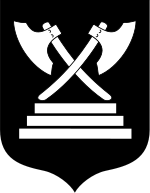 Konsultacje społeczne dokumentupn. „Program współpracy Miasta Bartoszyce z organizacjami pozarządowymi oraz podmiotami, o których mowa w art. 3 ust. 3 ustawy z dnia 24 kwietnia 2003r., o działalności pożytku publicznego i o wolontariacie na 2023r.”Termin zgłaszania zmian oraz uwag do Programu: od 24 października 2022r. do 31 października 2022r., na wypełnionym i podpisanym formularzu,         w jednej z następujących form: a) drogą elektroniczną na adres: ngo@brtoszyce.pl b) drogą korespondencyjną na adres: Wydział Spaw Społecznych, Współpracy i Rozwoju Urzędu Miasta Bartoszyce (pok. 24 i 25, tel. 89 762 98 55/56) Dokument dostępny na stronie: www.bip.bartoszyce.pl lub bezpośrednio w Wydziale.  Burmistrz Miasta Bartoszyce Piotr Petrykowski